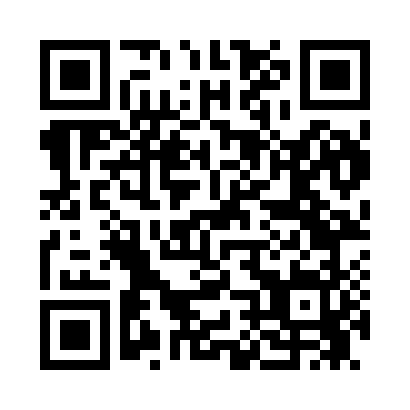 Prayer times for Yeomalt, Washington, USAMon 1 Jul 2024 - Wed 31 Jul 2024High Latitude Method: Angle Based RulePrayer Calculation Method: Islamic Society of North AmericaAsar Calculation Method: ShafiPrayer times provided by https://www.salahtimes.comDateDayFajrSunriseDhuhrAsrMaghribIsha1Mon3:155:171:145:289:1111:132Tue3:165:171:145:289:1111:123Wed3:165:181:145:289:1111:124Thu3:175:191:155:289:1011:125Fri3:175:191:155:289:1011:126Sat3:175:201:155:289:0911:127Sun3:185:211:155:289:0911:128Mon3:185:221:155:289:0811:129Tue3:195:231:155:289:0811:1110Wed3:195:241:165:289:0711:1111Thu3:205:251:165:289:0611:1112Fri3:215:251:165:289:0611:0913Sat3:235:261:165:279:0511:0814Sun3:255:271:165:279:0411:0615Mon3:275:281:165:279:0311:0516Tue3:295:291:165:279:0211:0317Wed3:305:311:165:279:0111:0118Thu3:325:321:165:269:0010:5919Fri3:345:331:165:268:5910:5820Sat3:365:341:165:268:5810:5621Sun3:385:351:165:258:5710:5422Mon3:405:361:165:258:5610:5223Tue3:425:371:175:258:5510:5024Wed3:445:381:175:248:5410:4825Thu3:465:401:175:248:5310:4626Fri3:485:411:175:238:5210:4427Sat3:505:421:175:238:5010:4228Sun3:525:431:165:228:4910:4029Mon3:545:451:165:228:4810:3830Tue3:565:461:165:218:4610:3631Wed3:585:471:165:218:4510:34